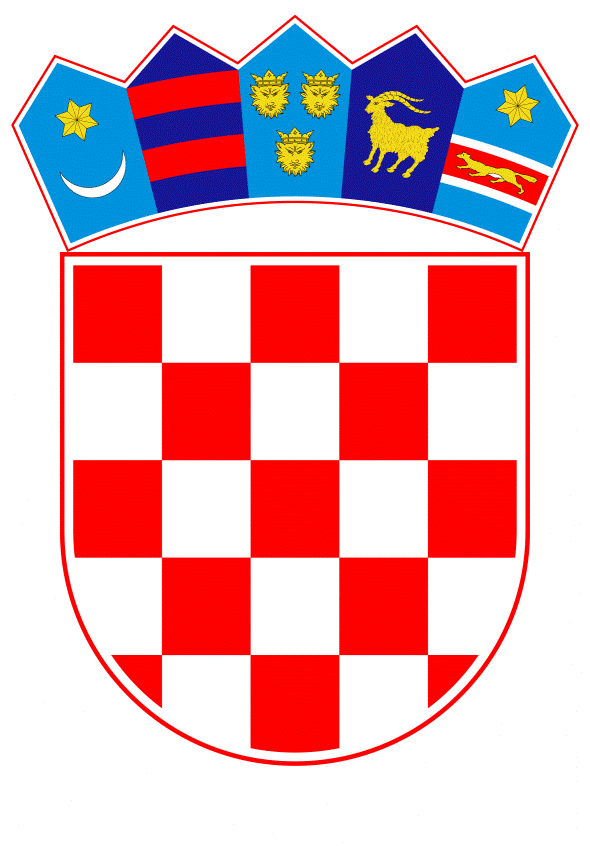 VLADA REPUBLIKE HRVATSKEZagreb, 28. veljače 2019._____________________________________________________________________________________________________________________________________________________________________________________________________________________________________Banski dvori | Trg Sv. Marka 2 | 10000 Zagreb | tel. 01 4569 222 | vlada.gov.hrREPUBLIKA HRVATSKA MINISTARSTVO POLJOPRIVREDE __________________________________________________________________________                                                                                                                                        NACRTPRIJEDLOG ZAKONA O IZMJENAMA ZAKONA O OBITELJSKOM POLJOPRIVREDNOM GOSPODARSTVU, S KONAČNIM PRIJEDLOGOM ZAKONAZagreb, veljača 2019.PRIJEDLOG ZAKONA O IZMJENAMA ZAKONA O OBITELJSKOM POLJOPRIVREDNOM GOSPODARSTVUI.	USTAVNA OSNOVA ZA DONOŠENJE ZAKONAUstavna osnova za donošenje ovoga Zakona sadržana je u odredbi članka 2. stavka 4. podstavka 1. Ustava Republike Hrvatske (Narodne novine, br. 85/10 – pročišćeni tekst i 5/14 – Odluka Ustavnog suda Republike Hrvatske). II.	OCJENA STANJA I OSNOVNA PITANJA KOJA SE UREĐUJU ZAKONOM TE POSLJEDICE KOJE ĆE DONOŠENJEM ZAKONA PROISTEĆI Zakonom o obiteljskom poljoprivrednom gospodarstvu (Narodne novine, broj 29/18); (u daljnjem tekstu: Zakon) utvrđuju se uvjeti za obavljanje gospodarske djelatnosti poljoprivrede i s njom povezanih dopunskih djelatnosti koje se obavljaju na obiteljskom poljoprivrednom gospodarstvu (u daljnjem tekstu: OPG) kao organizacijskom obliku, način i uvjeti za upis u Upisnik obiteljskih poljoprivrednih gospodarstava, odgovornost, prava i obveze nositelja OPG-a i članova OPG-a, utvrđuju se nadležna tijela i nadzor u primjeni Zakona.Inspekcijski nadzor nad provedbom Zakona i propisa donesenih na temelju Zakona provodi poljoprivredna inspekcija Ministarstva poljoprivrede u svom djelokrugu. Nacionalnim programom reformi 2018. utvrđene su mjere za jačanje konkurentnosti gospodarstva i unaprjeđenje poslovnog okruženja (mjere 4.1. i 4.1.1.) te s njima u vezi mjera 1.1.5. „Objedinjavanje gospodarskih inspekcija“, kao temelj za učinkovitije obavljanje inspekcijskih poslova koji se sada obavljaju u različitim središnjim tijelima državne uprave. U konkretnom slučaju, inspekcijske poslove na temelju Zakona obavljaju poljoprivredni inspektori Ministarstva poljoprivrede.  S obzirom da poslove inspekcijskog nadzora iz nadležnosti poljoprivredne inspekcije Ministarstva poljoprivrede od 1. travnja 2019. godine preuzima Državni inspektorat, potrebno je odgovarajuće izmijeniti odredbe članaka 47. i 48. Zakona koje uređuju obavljanje poslova inspekcijskog nadzora na temelju Zakona i propisa donesenih na temelju istoga, radi normativnog usklađivanja sa Zakonom o Državnom inspektoratu (Narodne novine, broj 115/18) koji stupa na snagu 1. travnja 2019. godine.III.	OCJENA I IZVORI SREDSTAVA POTREBNIH ZA PROVOĐENJE ZAKONA
Za provođenje ovoga Zakona nije potrebno osigurati dodatna sredstva u državnom proračunu Republike Hrvatske.IV.	PRIJEDLOG ZA DONOŠENJE ZAKONA PO HITNOM POSTUPKUPrema odredbi članka 204. stavka 1. Poslovnika Hrvatskoga sabora (Narodne novine, broj 81/13, 113/16, 69/17 i 29/18) zakon se može donijeti po hitnom postupku, kada to zahtijevaju osobito opravdani razlozi, koji u prijedlogu moraju biti posebno obrazloženi. Nacionalnim programom reformi 2018. utvrđena je reformska mjera objedinjavanja gospodarskih inspekcija u Državnom inspektoratu kao temelj za učinkovitije obavljanje inspekcijskih poslova, koji se sada obavljaju u različitim središnjim tijelima državne uprave.U skladu s citiranom odredbom članka 204. stavka 1. Poslovnika Hrvatskoga sabora (Narodne novine, br. 81/13, 113/16, 69/17 i 29/18), predlaže se donošenje ovoga Zakona po hitnom postupku u cilju izbjegavanja pojave pravnih praznina i otklanjanja možebitnih normativnih proturječnosti u postupanju inspekcijskih službi u sklopu Državnog inspektorata od 1. travnja 2019. godine, a sve u svrhu osiguravanja pravilnog, učinkovitog i djelotvornog funkcioniranja državne uprave u upravnim područjima koje je Državni inspektorat preuzeo od pojedinih središnjih tijela državne uprave, koje okolnosti u svojoj ukupnosti predstavljaju osobito opravdane razloge za donošenje ovoga Zakona po hitnom postupku. KONAČNI PRIJEDLOG ZAKONA O IZMJENAMA ZAKONA O OBITELJSKOM POLJOPRIVREDNOM GOSPODARSTVUČlanak 1.U Zakonu o obiteljskom poljoprivrednom gospodarstvu (Narodne novine, broj 29/18), članak 47. mijenja se i glasi:„Inspekcijski nadzor nad provedbom ovoga Zakona i propisa donesenih na temelju ovoga Zakona obavljaju poljoprivredni inspektori Državnog inspektorata.“.Članak 2. Naslov iznad članka 48. mijenja se i glasi: „Zabrane“.U članku 48. stavak 1. mijenja se i glasi:„(1) Nadležni poljoprivredni inspektor rješenjem će narediti otklanjanje nepravilnosti odnosno nedostataka ako u provedbi inspekcijskog nadzora utvrdi da OPG:– obavlja gospodarsku djelatnost poljoprivrede suprotno rješenju iz članka 7. stavka 4. ovoga Zakona– obavlja gospodarsku djelatnost poljoprivrede proizvodnim resursima koji nisu upisani u Upisnik OPG-ova sukladno članku 12. stavku 1. ovoga Zakona– obavlja djelatnost, a naziv OPG-a nije vidljivo istaknut na adresi sjedišta OPG-a i na izdvojenom pogonu / proizvodnoj jedinici OPG-a u kojima se obavlja djelatnost izvan sjedišta OPG-a te na sredstvima i/ili mjestima na kojima se djelatnost obavlja ako se radi o djelatnostima na otvorenom sukladno članku 18. stavku 4. ovoga Zakona– ne ukloni naziv OPG-a nakon prestanka obavljanja gospodarske djelatnosti poljoprivrede u sjedištu, odnosno izdvojenom pogonu / proizvodnoj jedinici OPG-a sukladno članku 18. stavku 5. ovoga Zakona– obavlja djelatnost, a u propisanom roku ne prijavi promjenu sjedišta OPG-a na propisan način sukladno članku 19. stavku 5. ovoga Zakona– obavlja djelatnost, a u propisanom roku i na propisan način ne prijavi početak obavljanja gospodarske djelatnosti poljoprivrede u izdvojenom pogonu / proizvodnoj jedinici OPG-a, odnosno prestanak obavljanja te djelatnosti u izdvojenom pogonu / proizvodnoj jedinici OPG-a sukladno članku 20. stavku 3. ovoga Zakona– obavlja djelatnost, a ne vodi evidenciju o proizvodnji i prodaji vlastitih poljoprivrednih proizvoda proizvedenih na OPG-u i evidenciju o pruženim uslugama OPG-a sukladno pravilniku iz članka 27. stavka 5. ovoga Zakona te o tome u propisanim rokovima ne izvještava Agenciju za plaćanja na propisan način sukladno članku 27. stavku 4. ovoga Zakona– obavlja djelatnost, a u roku propisanom u članku 36. stavku 6. ovoga Zakona te na propisan način ne prijavi promjenu nositelja OPG-a sukladno članku 36. stavku 1. ovoga Zakona– obavlja djelatnost, a u propisanom roku i na propisan način ne prijavi svaku promjenu članova OPG-a sukladno članku 38. stavku 1. ovoga Zakona– obavlja djelatnost, a u propisanom roku i na propisan način ne prijavi svaku promjenu proizvodnih resursa OPG-a sukladno članku 39. stavku 1. ovoga Zakona– obavlja djelatnost, a u propisanom roku i na propisan način ne prijavi promjenu vezanu uz početak ili završetak rada izdvojenog pogona / proizvodne jedinice OPG-a sukladno članku 39. stavku 3. ovoga Zakona– obavlja djelatnost, a u propisanom roku i na propisan način ne prijavi promjenu članova zajedničkog OPG-a sukladno članku 40. stavku 1. ovoga Zakona i– obavlja djelatnost, a u propisanom roku i na propisan način ne prijavi promjenu kapaciteta zajedničkog OPG-a sukladno članku 40. stavku 3. ovoga Zakona.“U članku 48. stavak 4. mijenja se i glasi:„(4) Protiv rješenja nadležnog poljoprivrednog inspektora iz stavaka 1. i 2. ovoga članka može se izjaviti žalba u roku od 15 dana od dana dostave rješenja, a o žalbi rješava nadležna unutarnja ustrojstvena jedinica za drugostupanjski upravni postupak u središnjem uredu Državnog inspektorata“.Članak 3. Ovaj Zakon objavit će se u Narodnim novinama, a stupa na snagu 1. travnja 2019. godine. O B R A Z L O Ž E N J E Uz članak 1. S obzirom da poslove inspekcijskog nadzora iz nadležnosti poljoprivredne inspekcije Ministarstva poljoprivrede od 1. travnja 2019. godine preuzima Državni inspektorat, nužne su odgovarajuće izmjene članka 47. Zakona.Uz članak 2.Ovim člankom briše se mogućnost izricanja opomene rješenjem u upravnom postupku te se članak 48. stavak 1. Zakona na predloženi način odgovarajuće usklađuje s člankom 73. Zakona o Državnom inspektoratu (Narodne novine, broj 115/18) kojim su propisane iznimke u pokretanju prekršajnog postupka. Također, stavkom 4. istoga članka usklađuje se pravo stranke na podnošenje pravnog lijeka protiv rješenja poljoprivrednog inspektora u skladu s normativnim rješenjem iz članka 69. Zakona o Državnom inspektoratu. Naslov članka uređuje se u skladu sa izmijenjenim sadržajem njegove normativne regulacije.Uz članak 3. Ovim člankom određuje se dan stupanja na snagu ovoga Zakona. TEKST ODREDBI VAŽEĆEG ZAKONA KOJE SE MIJENJAJU Inspekcijski nadzorČlanak 47.Inspekcijski nadzor nad provedbom ovoga Zakona i propisa donesenih na temelju ovoga Zakona provode poljoprivredni inspektori.Opomene i zabraneČlanak 48.(1) Nadležni poljoprivredni inspektor rješenjem će izreći opomenu nositelju OPG-a i odrediti rok za uklanjanje utvrđenih nedostataka, odnosno nepravilnosti ako u provedbi inspekcijskog nadzora utvrdi da OPG:– obavlja gospodarsku djelatnost poljoprivrede suprotno rješenju iz članka 7. stavka 4. ovoga Zakona– obavlja gospodarsku djelatnost poljoprivrede proizvodnim resursima koji nisu upisani u Upisnik OPG-ova sukladno članku 12. stavku 1. ovoga Zakona– obavlja djelatnost, a naziv OPG-a nije vidljivo istaknut na adresi sjedišta OPG-a i na izdvojenom pogonu / proizvodnoj jedinici OPG-a u kojima se obavlja djelatnost izvan sjedišta OPG-a te na sredstvima i/ili mjestima na kojima se djelatnost obavlja ako se radi o djelatnostima na otvorenom sukladno članku 18. stavku 4. ovoga Zakona– ne ukloni naziv OPG-a nakon prestanka obavljanja gospodarske djelatnosti poljoprivrede u sjedištu, odnosno izdvojenom pogonu / proizvodnoj jedinici OPG-a sukladno članku 18. stavku 5. ovoga Zakona– obavlja djelatnost, a u propisanom roku ne prijavi promjenu sjedišta OPG-a na propisan način sukladno članku 19. stavku 5. ovoga Zakona– obavlja djelatnost, a u propisanom roku i na propisan način ne prijavi početak obavljanja gospodarske djelatnosti poljoprivrede u izdvojenom pogonu / proizvodnoj jedinici OPG-a, odnosno prestanak obavljanja te djelatnosti u izdvojenom pogonu / proizvodnoj jedinici OPG-a sukladno članku 20. stavku 3. ovoga Zakona– obavlja djelatnost, a ne vodi evidenciju o proizvodnji i prodaji vlastitih poljoprivrednih proizvoda proizvedenih na OPG-u i evidenciju o pruženim uslugama OPG-a sukladno pravilniku iz članka 27. stavka 5. ovoga Zakona te o tome u propisanim rokovima ne izvještava Agenciju za plaćanja na propisan način sukladno članku 27. stavku 4. ovoga Zakona– obavlja djelatnost, a u roku propisanom u članku 36. stavku 6. ovoga Zakona te na propisan način ne prijavi promjenu nositelja OPG-a sukladno članku 36. stavku 1. ovoga Zakona– obavlja djelatnost, a u propisanom roku i na propisan način ne prijavi svaku promjenu članova OPG-a sukladno članku 38. stavku 1. ovoga Zakona– obavlja djelatnost, a u propisanom roku i na propisan način ne prijavi svaku promjenu proizvodnih resursa OPG-a sukladno članku 39. stavku 1. ovoga Zakona– obavlja djelatnost, a u propisanom roku i na propisan način ne prijavi promjenu vezanu uz početak ili završetak rada izdvojenog pogona / proizvodne jedinice OPG-a sukladno članku 39. stavku 3. ovoga Zakona– obavlja djelatnost, a u propisanom roku i na propisan način ne prijavi promjenu članova zajedničkog OPG-a sukladno članku 40. stavku 1. ovoga Zakona i– obavlja djelatnost, a u propisanom roku i na propisan način ne prijavi promjenu kapaciteta zajedničkog OPG-a sukladno članku 40. stavku 3. ovoga Zakona.(2) Nadležni poljoprivredni inspektor rješenjem će privremeno zabraniti OPG-u, odnosno nositelju OPG-a obavljanje gospodarske djelatnosti poljoprivrede dok ne ukloni utvrđene nedostatke, odnosno nepravilnosti ako u provedbi inspekcijskog nadzora utvrdi da OPG obavlja dopunske djelatnosti koje nisu navedene u rješenju iz članka 7. stavka 4. ovoga Zakona.(3) Mjera privremene zabrane obavljanja dopunske djelatnosti iz stavka 2. ovoga članka donosi se samo za onaj dio za koji je utvrđen nedostatak, odnosno nepravilnost.(4) Protiv rješenja nadležnog poljoprivrednog inspektora iz stavaka 1. i 2. ovoga članka nije dopuštena žalba, ali se može pokrenuti upravni spor. Predlagatelj:Ministarstvo poljoprivredePredmet:Nacrt prijedloga zakona o izmjenama Zakona o obiteljskom poljoprivrednom gospodarstvu, s Nacrtom konačnog prijedloga zakona